Informatyczny System Zarządzania Siecią w Wodociągach Miasta Krakowa S.A.Pod koniec 2021 roku Wodociągi Miasta Krakowa S.A. zakończyły prace nad budową szczegółowego modelu hydraulicznego sieci wodociągowej wraz z integracją z innymi systemami. Zadanie realizowano w ramach projektu – „Gospodarka wodno-ściekowa w Krakowie – Etap V”, doﬁnansowanego z Funduszy Europejskich w wysokości 84,5 mln zł, przy wkładzie własnym 85,6 mln zł.Zakres:budowa topologii sieci (w oparciu o dane z GIS),integracja z systemem Billing,integracja z systemem SCADA,ustalenie warunków brzegowych,ustalenie reguł sterowania obiektów technicznych,przeprowadzenie pierwszej symulacji,przeprowadzenie kampanii pomiarowej,kalibracja modelu,integracja danych.Funkcjonalności:określenie typowych warunków pracy systemu dla każdego miejsca na sieci,analiza hydrauliki sieci istniejącej, w tym np. strat wody, wydajności układu,analizy jakościowe,analizy rozbudowy sieci i potencjalnego rozwoju infrastruktury i zabudowy,optymalizacja pracy układu w zakresie nastaw,opracowanie Planów Bezpieczeństwa Wody,tworzenie procedur na wypadek zagrożenia powodziowego, epidemicznego, terrorystycznego,opracowywanie planów płukania sieci,analiza wydajności sieci w warunkach ponadnormatywnych.2000 km odzwierciedlonej sieci wodociągowej120 000 przewodów modelowanych o średnicach DN 32 – DN 180062 zbiorniki wodociągowe166 pompowni wodociągowych142 strefy o zmiennej dobowej charakterystyce poboruZrealizowany przez Wodociągi Miasta Krakowa S.A. model działający na oprogramowaniu DHI MIKE+ jest miarodajnym narzędziem, wspomagającym realizację przeprowadzonych działań oraz optymalizacji na sieci wodociągowej. Kolejny krok to aktualnie opracowywany system modelowania w czasie rzeczywistym, którego zakończenie planowane jest na koniec obecnego roku.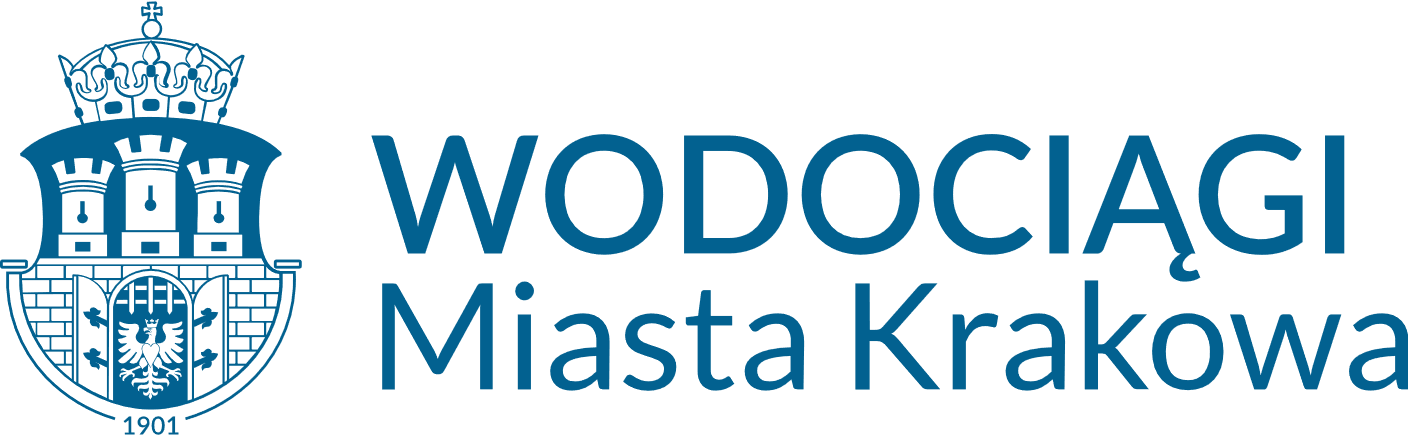 